В целях подведения  итогов весенне – полевых работ и оценки качества посевов зерновых и зернобобовых культур сельскохозяйственных организаций и крестьянских (фермерских) хозяйств Канашского района Чувашской Республики, Администрация Канашского района Чувашской Республики постановляет:Провести 8 июня  2017 года  районный конкурс по итогам весенне-полевых работ  в сельскохозяйственных предприятиях и крестьянских (фермерских) хозяйствах Канашского района Чувашской Республики.Утвердить Положение о проведении районного конкурса по итогам весенне-полевых работ  в сельскохозяйственных предприятиях и крестьянских (фермерских) хозяйствах Канашского района Чувашской Республики (Приложение №1).3 . Утвердить прилагаемый Состав оценочной комиссии по проведению и подведению итогов районного конкурса по итогам весенне-полевых работ  в сельскохозяйственных предприятиях и крестьянских (фермерских) хозяйствах Канашского района Чувашской Республики (Приложение №2).4. Настоящее постановление опубликовать в средствах массовой информации.5. Контроль  за исполнением настоящего постановления возложить на заместителя главы администрации – начальника отдела по взаимодействию с организациями АПК администрации Канашского района Егорова А.Н.6. Настоящее постановление вступает в силу с момента подписания. Главы администрации  района	                                                                           В.Н. СтепановПОЛОЖЕНИЕ о проведении районного конкурса по итогам весенне-полевых работ  в сельскохозяйственных предприятиях и крестьянских (фермерских) хозяйствах Канашского района Чувашской РеспубликиОбщее положение	Районный конкурс по итогам весенне-полевых работ в сельскохозяйственных предприятиях и крестьянских (фермерских) хозяйствах Канашского района Чувашской Республики (далее – Конкурс)  проводится в целях эффективного и качественного подведения  весенне – полевых работ, недопущения снижения посевных площадей (для выполнения соглашения между Министерством сельского хозяйства Чувашской Республики  и администрацией Канашского района), укрепления кормовой базы и оценки качества посевов зерновых и зернобобовых культур сельскохозяйственных организаций и крупных крестьянских (фермерских) хозяйств Канашского района.Цель Конкурса	Целью Конкурса является вовлечение в массовое соревнование сельскохозяйственные предприятия и крестьянско-фермерские хозяйства района, руководители и специалисты, механизаторы, водители, овощеводы, полеводы, а так же ускоренное и качественное проведение весенне-полевых работ. Организаторы КонкурсаДля проведения Конкурса поставлением главы администрации Канашского района создается оценочная комиссия по проведению и подведению итогов районного конкурса по итогам весенне-полевых работ  в сельскохозяйственных предприятиях и крестьянских (фермерских) хозяйствах Канашского района Чувашской Республики. Комиссия осуществляет объективную оценку участвующих в Конкурсе в соответствии с критериями, предусмотренными настоящим положениями определяет победителей.	Ответственность за проведение и организацию Конкурса возлагается  на отдел по взаимодействию с организациями АПК администрации Канашского района Чувашской Республики.Условия Конкурса	Смотр посевов проводится после завершения весенне-полевых работ.В Конкурсе принимают участие сельскохозяйственные организации и крестьянские (фермерские) хозяйства Канашского района Чувашской Республики.Оценка посевов в сельскохозяйственных предприятиях и крестьянских (фермерских) хозяйствах Канашского района Чувашской Республики осуществляется согласно критериям оценки посевов в сельскохозяйственных предприятиях и крестьянских (фермерских) хозяйствах Канашского района Чувашской Республики представленным в приложении №1. Количество баллов вносится в оценочную ведомость посевов в сельскохозяйственных предприятиях и крестьянских (фермерских) хозяйствах Канашского района Чувашской Республики согласно  приложению №2.Общие критерии оценки весенне-полевых работ по  сельскохозяйственным предприятиям и крестьянским (фермерским) хозяйствам Канашского района Чувашской Республики установлены в приложении №3.Набранное количество баллов суммируется отдельно по каждому предприятию. Организации, набравшие наибольшее количество балов занимают призовые места.Подведение итогов конкурсаи награждение победителей конкурса	Итоги конкурса рассматриваются и утверждаются оценочной комиссией по проведению и подведению итогов районного конкурса по итогам весенне-полевых работ  в сельскохозяйственных предприятиях и крестьянских (фермерских) хозяйствах Канашского района Чувашской Республики. Призовые места присуждаются по сельскохозяйственным предприятиям и крестьянским (фермерским) хозяйствам отдельно. Хозяйства, занявшие призовые места, награждаются дипломами 1, 2, 3 степеней и денежными премиями в размере: за 1 место – 10000 (десять тысяч) рублей, за 2 место – 8000  (восемь тысяч) рублей,  за 3 место – 5000 (пять тысяч) рублей.Приложение 1к Положению о проведении районного конкурса по итогам весенне-полевых работ  в сельскохозяйственных предприятиях и крестьянских (фермерских) хозяйствах Канашского района Чувашской РеспубликиКритерии оценки посевов в сельскохозяйственных предприятиях и крестьянских (фермерских) хозяйствах Канашского района Чувашской РеспубликиГустота состояния - количество растений. Чистота полей от сорной растительности:Общая культура  обработки поля:Равномерность распределений растений:Приложение 2.к Положению о проведении районного конкурса по итогам весенне-полевых работ  в сельскохозяйственных предприятиях и крестьянских (фермерских) хозяйствах Канашского района Чувашской РеспубликиОценочная ведомость посевов в сельскохозяйственных предприятиях и крестьянских (фермерских) хозяйствах Канашского района Чувашской Республики____________________________________________________________________________наименование организацииПриложение 3.к Положению о проведении районного конкурса по итогам весенне-полевых работ  в сельскохозяйственных предприятиях и крестьянских (фермерских) хозяйствах Канашского района Чувашской РеспубликиОбщие критерии оценки весенне-полевых работ по  сельскохозяйственным предприятиям и крестьянским (фермерским) хозяйствам Канашского района Чувашской Республики_____________________________________________ наименование организацииСОСТАВоценочной комиссии по проведению и подведению итогов районного конкурса по итогам весенне-полевых работ  в сельскохозяйственных предприятиях и крестьянских (фермерских) хозяйствах Канашского района Чувашской Республики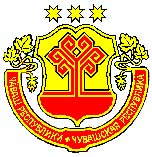 ЧĂВАШ РЕСПУБЛИКИНКАНАШ РАЙОНĚНАДМИНИСТРАЦИЙĚЙЫШĂНУ29.05.2017 №326Канаш хулиАДМИНИСТРАЦИЯКАНАШСКОГО РАЙОНАЧУВАШСКОЙ РЕСПУБЛИКИПОСТАНОВЛЕНИЕ29.05.2017 №326 город КанашО проведении районного конкурса по итогам весенне – полевых работПриложение 1.Утвержденопостановлением администрации Канашского района Чувашской Республикиот 29.05.2017 г.  №326КультураЕдиница измеренияОценка в баллахОценка в баллахОценка в баллахОценка в баллахКультураЕдиница измерения«Отлично»«Хорошо»«Удовлетвори-тельно»«Неудовлетвори-тельно»Озимыешт. на 1 м2500-600400-499350-399Менее 350Яровая пшеницашт. на 1 м2550-650450-549400-449Менее 450Ячмень, овесшт. на 1 м2450-500400-449350-399Менее 350Горохшт. на 1 м2100-12090-9980-89Менее 80Картофельтыс. шт. на 1 га50-5545-4940-44Менее 40Свеклашт. на 1 м280-11070-7960-69Менее 60Степень засоренностиОценка в баллахСлабая (сорняков нет или 1-2 шт. на 1 м2)«отлично»Средняя (3-5 шт. на 1 м2)«хорошо»Сильная (6-15 шт. на 1 м2)«удовлетворительно»Очень сильная (более 15 шт. на 1 м2)«неудовлетворительно»Наименование показателяДа – 1 баллНет -0 балловОбщая культура  обработки поля:- поверхность поля ровная и мелкокомковая- края поля и полосы вдоль дорог обработаны- остатков соломы нет, огрехов нетНаименование показателяДа – 1 баллНет -0 балловРавномерность распределения растений:- междурядья равномерные- отсутствие огрехов- отсутствуют пропуски№ п/пНаименование показателяКоличество баллов 1Густота состояния – количество растений:озимыеяровая пшеницаячмень, овесгорохкартофельсвекла2Степень засоренности3Общая культура обработки поля- поверхность поля ровная и мелкокомковая- края поля и полосы вдоль дорог обработаны- остатков соломы нет, огрехов нет4Равномерность распределения растений:- междурядья равномерные- отсутствие огрехов- отсутствуют пропускиПредседатель комиссии:                                        ___________________ Степанов В.Н.Члены комиссии:___________________Егоров А.Н.___________________Долгов В. В.___________________Денисов А. В.___________________Ефимов В. М.___________________Петров В. В.___________________Семенова Г. В.___________________Степанов В. Н.___________________Степанов Г. С. №п/пНаименование мероприятияОценочный балл:Да-1 балл/Нет – 0 баллов1План сева озимых культур провели в агротехнические сроки и выполнили на 100%2Сев озимых культур провели кондиционными  и сортовыми семенами3Сев озимых культур провели с внесением минеральных удобрений не менее 30 кг д.в.4План сева яровых зерновых и зернобобовых культур выполнили на 100%5План сева яровых зерновых и зернобобовых культур выполнили кондиционными  и сортовыми семенами6План засыпки семян яровых зерновых и зернобобовых культур выполнили кондиционными семенами до 1 декабря 100%7Сев яровых зерновых культур провели протравленными семенами 100%8Площадь сева зерновых культур провели семенами высоких репродукций, в том числе площадь сева элитными семенами составляет не менее 10% от всей площади зерновых культур9Площадь зернобобовых культур составляет не менее 5% от всей зерновых культур10Сев яровых культур провели с внесением минеральных удобрений не менее 30 кг в д.в.11Сев яровых культур провели соблюдением всех агротехнических требований12Прошли обучение по охране труда и ТБ13Состояние производственного травматизма и наличие несчастных случаев на производстве14Прохождение медосмотра среди механизаторов, протравителей семян, сеяльщиков и др. 15Проведено агрохимическое обследование земель сельскохозяйственного назначения, либо подано заявление на проведение планового обследования на 2017 год ИТОГОПредседатель комиссии:                                        ___________________Степанов В.Н.Члены комиссии:___________________Егоров А.Н.___________________Долгов В. В.___________________Денисов А. В.___________________Ефимов В. М.___________________Петров В. В.___________________Семенова Г. В.___________________Степанов В. Н.___________________Степанов Г. С. Приложение 2.Утвержденпостановлением администрации Канашского района Чувашской Республикиот __________2017 г.  №____Степанов Владимир Николаевичглава администрации Канашского района, председатель комиссии;Егоров Анатолий Николаевичзаместитель главы администрации - начальник отдела по взаимодействию с организациями АПК, заместитель председателя комиссии;Долгов Валерий Васильевичглавный специалист-эксперт отдела по взаимодействию с предприятиями и организациями  АПК администрации Канашского района, член  комиссии;Денисов Анатолий Викторович начальник  Канашского МРО филиала ФГБУ «Россельхозцентр» по Чувашской Республике,  член  комиссии (по согласованию);Ефимов Вениамин Михайловичдиректор ООО « Цивиль»,  член  комиссии (по согласованию);Петров Вячеслав Васильевичиндивидуальный предприниматель – глава крестьянского (фермерского) хозяйства,  член  комиссии (по согласованию);Семенова Галина Васильевнаглавный агроном МРО филиала ФГБУ «Россельхозцентр» по Чувашской Республике,  член  комиссии (по согласованию);Степанов Валерий Николаевичведущий агрохимик ФГБУ ГЦАС «Чувашский», член  комиссии (по согласованию);Степанов Геннадий Николаевич главный агроном ООО «Компания «Бородино»,  член  комиссии (по согласованию);